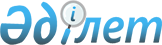 О внесении изменений в приказ Министра финансов Республики Казахстан от 31 июля 2006 года № 278 "Об утверждении Правил выдачи сертификатов о прохождении курсов повышения квалификации аудиторов"
					
			Утративший силу
			
			
		
					Приказ Министра финансов Республики Казахстан от 9 ноября 2012 года № 486. Зарегистрирован в Министерстве юстиции Республики Казахстан 7 декабря 2012 года № 8131. Утратил силу приказом Министра финансов Республики Казахстан от 1 июня 2021 года № 514.
      Сноска. Утратил силу приказом Министра финансов РК от 01.06.2021 № 514 (вводится в действие с 06.07.2021).
      ПРИКАЗЫВАЮ:
      1. Внести в приказ Министра финансов Республики Казахстан от 31 июля 2006 года № 278 "Об утверждении Правил выдачи сертификатов о прохождении курсов повышения квалификации аудиторов" (зарегистрированный в Реестре государственной регистрации нормативных правовых актов за № 4337, опубликованный в газете "Юридическая газета" 1 ноября 2006 года, № 191 (1171)), следующие изменения:
      преамбулу изложить в следующей редакции:
      "В целях реализации подпункта 2) пункта 1 статьи 11 Закона Республики Казахстан от 20 ноября 1998 года "Об аудиторской деятельности" ПРИКАЗЫВАЮ";
      в Правилах выдачи сертификатов о прохождении курсов повышения квалификации аудиторов, утвержденных указанным приказом:
      пункт 1 изложить в следующей редакции:
      "1. Настоящие Правила выдачи сертификатов о прохождении курсов повышения квалификации аудиторов (далее - Правила) разработаны в соответствии с подпунктом 2) пункта 1 статьи 11 Закона Республики Казахстан от 20 ноября 1998 года "Об аудиторской деятельности" и определяют порядок выдачи аккредитованной профессиональной аудиторской организацией (далее - профессиональная организация) сертификатов о прохождении курсов повышения квалификации аудиторов (далее - сертификат).";
      пункты 3 и 4 изложить в следующей редакции:
      "3. Целью постоянного повышения квалификации аудиторов в профессиональной организации является углубление профессиональных знаний и навыков, которыми обладают аудиторы, дальнейшее совершенствование полученных ранее знаний, а также повышения качества предоставляемых услуг по аудиту.
      4. Повышение квалификации аудиторов проводится в соответствии с планом-графиком повышения квалификации, утвержденным руководителем профессиональной организации, который размещается на официальном сайте профессиональной организации.";
      пункт 5 изложить в следующей редакции:
      "5. Для выдачи сертификата профессиональная организация:
      обучает своих членов международным стандартам финансовой отчетности и аудита, а также по вопросам изменения законодательства в области аудиторской деятельности;
      обеспечивает слушателей надлежащими учебными материалами;
      создает современную учебно-материальную базу.".
      2. Департаменту методологии бухгалтерского учета и финансовой отчетности, аудиторской деятельности Министерства финансов Республики Казахстан (Тулеуов А.О.) обеспечить государственную регистрацию настоящего приказа в Министерстве юстиции Республики Казахстан и его последующее опубликование в официальных средствах массовой информации в установленном законодательством порядке.
      3. Настоящий приказ вводится в действие по истечении десяти календарных дней со дня первого официального опубликования.
					© 2012. РГП на ПХВ «Институт законодательства и правовой информации Республики Казахстан» Министерства юстиции Республики Казахстан
				
Министр
Б. Жамишев